СПАЙС  – СМЕРТЕЛЬНАЯ               ОПАСНОСТЬ!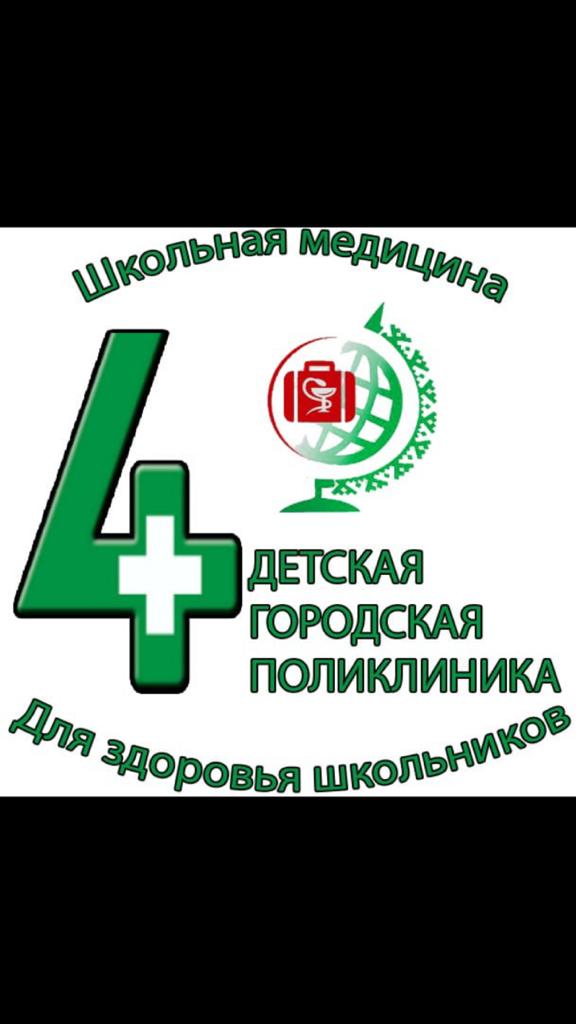 (памятка для подростков и родителей) Спайс  – это разновидность курительных смесей, содержащих синтетические вещества и травы. Трава безвредна, но вещества, которыми её обрабатывают, вызывают эффект подобно употреблению марихуаны. Эти травы обладают психотропным и токсическим действием и являются одними из самых опасных курительных наркотиков. Поэтому Спайс - замаскированный наркотик!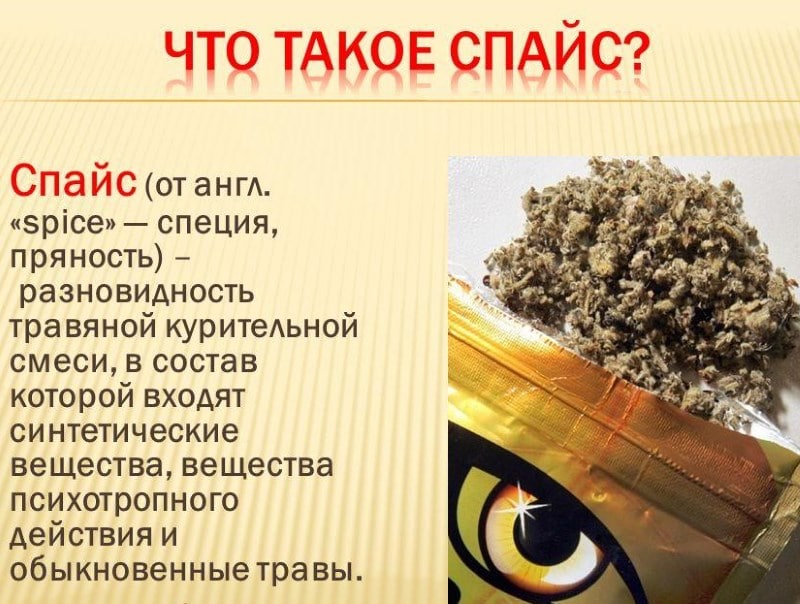                            Признаки  употребления  Спайса:Первый этап - изменения в поведении -шаткая  походка  при  отсутствии от человека запаха спиртного;неподвижная маска на лице, взгляд  в одну точку без движения;безудержный, несвойственный подростку смех, жестикуляция и двигательное беспокойство;падение работоспособности; снижение концентрации внимания.Второй  этап - формирование стойкой зависимости –бессонница; мышечная слабость; внезапные скачки настроения;раздражительность.   Третий этап - яркая психологическая зависимость – симптомы абстиненции (спустя 10—12 часов с момента приема последней дозы): падение артериального давления; головокружение; тремор тела; панические приступы; 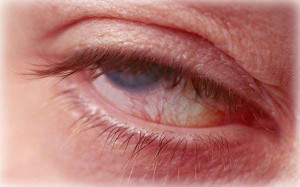 расстройство желудка; тошнота, доходящая до рвоты; сонливость и апатичное состояние; психологический дискомфорт, тяжелые депрессивные проявления. Главная опасность спайса в его сильном и разрушительном воздействии на психику. Даже месяц регулярного курения этой травы приводит к стойким проблемам и развитию таких расстройств, как: психозы; паранойя; слабоумие; шизофрения. Спайс опасен для  здоровья!Последствия  употребления  Спайса:Развитие психической и физической зависимости.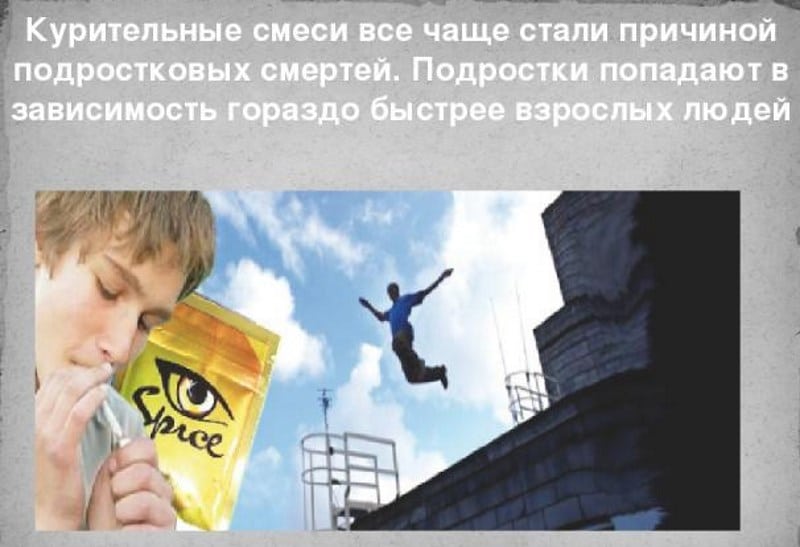 Возникает импотенция у юношей,  нарушается гормональный фон у девушек. Психические нарушения, суицидальные попытки.Тяжелые нервные расстройства вплоть до распада личности: провалы памяти; спутанность сознания; нарушение координации; покраснение белков глаз; агрессивные проявления; заторможенность реакций; проблема с восприятием времени и пространства; появление галлюцинаций, психозы.Развитие сахарного диабета, рака легких,  нарушений сердечно-сосудистой  системы: головная боль, обмороки, судороги.Токсическое отравление от передозировки, смерть.Помните!Подростки, принявшие спайс, сразу попадают в зависимость!              Смеси для курения  -  первый шаг на пути к другим видам наркотиков!                        Родители, будьте внимательны к своему ребенку!Установите дружеские отношения, исключите  безразличие к судьбе ребенка. Сохраняйте мир и покой в семье. Ребенок должен знать, что его любят и ценят таким, какой он есть.Избегайте конфликтов с ребенком и  стрессовых ситуаций в семье, поддерживайте своих детей.Интересуйтесь отношениями с учителями и одноклассниками.Помогайте закрепить интересы и увлечения (музыка, танцы, изо, техническая и др. кружковая деятельность), приобщайте ребенка к спорту.Проводите доверительные беседы, в т.ч. о вреде для здоровья курительных смесей и наркотиков,  опасности их употребления.Формируйте в детях ответственность и целеустремленность.   Подростки должны знать, что свою жизнь они делают сами. Научите ребенка твердо категорическим отказом говорить «Нет»!
